SAINTGITS COLLEGE OF APPLIED SCIENCESSECOND INTERNAL ASSESSMENT EXAMINATION, FEB 2019Department of BCA, Semester 4System Analysis and Software EngineeringTotal	: 80 marks								Time: 3HoursSection AAnswer any 10 questions. Each question carries 2 marks.Explain the term Business Information Systems (BIS).Define Software EngineeringExplain SRSExplain RAD modelWhat is the unit of size and effort?Differentiate between Program and softwareWhich are the two different categories of Software Design?What are the characteristics of a good SRS?Define Software Reliability.What is the significance of software testing? Explain the need for risk analysis  Differentiate between alpha and beta testing                                                   					          (10x2=20 )                                   		    Section BAnswer any six of the following. Each question carries 5 marks.    13. Explain the different methods to describe the business organization.14. Explain the levels of Information System15. Explain DFDs and Data dictionaries16. Explain Prototyping Model17. Explain the importance of feasibility studies in Software development18. Explain any two requirement elicitation method in detail19. Differentiate between Module Coupling and Cohesion in detail.20. Briefly explain the different strategies of Design.21. Explain the different levels of Testing                                                                (6x5=30)Section C.Answer any two of the following.Each question carries 15 marks     22.  Explain the SDLC activities with the help of a flow chart.23. Explain Water Fall Model with the help of a diagram.24. Explain COCOMO Model in detail25. Briefly explain Function Oriented Design method                                                                  (2x15=30)_____________________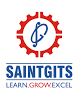 Name   ……………………………Roll No ……………………….